Dyddiad: 18 Gorffennaf 2017	AT:	Comisiynydd yr Heddlu a Throseddu, y Prif Gwnstabl ac Aelodau’r Cyd-bwyllgor Archwilio (Mr A Kenwright, Mr A Morgan, Mr G Evans, Mr M MacDonald)Copi at:	Mrs J Woods, Prif Swyddog AriannolACPO ac Uwch Swyddogion/Staff 		Cynrychiolwyr o TIAA a Swyddfa Archwilio Cymru		Y Wasg a Llyfrgelloedd Annwyl Syr/Fadam,Cynhelir cyfarfod o’r Cyd-bwyllgor Archwilio ar ddydd Mawrth 25 Gorffennaf 2017 am 10:00y.b. yn Ystafell SCC002 o’r Ganolfan Gydlynu Strategol, Pencadlys yr Heddlu, Llangynnwr, Caerfyrddin er mwyn trafod y materion ar yr agenda sydd ynghlwm. Mae hawl gan aelodau o’r Wasg a’r Cyhoedd fynychu’r cyfarfod hwn. I gymryd rhan drwy gyfrwng y Gymraeg, gofynnir i Aelodau o’r Cyhoedd roi o leiaf 7 diwrnod o rybudd er mwyn sicrhau darpariaeth o’r fath fel yr hysbysir ar ein gwefan. Os daw hysbysiad hwyr, gwnawn ein gorau i ddarparu’r gwasanaeth hwn ond nid oes sicrwydd y bydd ar gael. Yr eiddoch yn gywir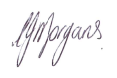 Mrs Carys F MorgansPennaeth StaffAmg.A  G  E  N  D  AYmddiheuriadau am absenoldeb Datganiadau o ddiddordeb Cadarnhau cofnodion y cyfarfod a gynhaliwyd ar 29 Mawrth 2017 Materion i’w PenderfynuYstyried a chymeradwyo Cylch Gorchwyl y Cyd-bwyllgor Archwilio Ystyried Adroddiad Blynyddol drafft y Cyd-bwyllgor Archwilio ar gyfer 2016/17 Materion i’w TrafodDerbyn y Llythyr Sylwadau drafft ar gyfer 2016/17Comisiynydd yr Heddlu a Throseddu Y Prif Gwnstabl Derbyn ymateb rheolwyr i’r ymholiadau archwilio ar drefniadau ar gyfer atal a datrys twyll Ystyried Llythyr Rheoli ac Adroddiad Datganiadau Ariannol 2016/17 Swyddfa Archwilio Cymru Ystyried y Datganiad o Gyfrifon Blynyddol drafft ar gyfer 2016/17 Cyfrifon GrŵpCyfrifon y Prif Gwnstabl Ystyried yr Adroddiad Archwilio Mewnol ar gyfer 2016/17 Derbyn adroddiad cymhariaeth y Cynllun Blynyddol Archwilio Mewnol EITHRIEDIG Ystyried adroddiad cynnydd yr archwilwyr mewnol (SICA)Ystyried adroddiadau canlynol yr archwilwyr mewnol: Trefniadau Fetio Llywodraethu – Trefniadau Cydweithio Rheoli AD – Trefniadau Dysgu a Datblygu ch) Rheoli Fflyd – Atgyweiriadau a Chynnal Ystyried Cofrestri Risg Corfforaethol SCHTh a’r Heddlu EITHRIEDIG Derbyn cyflwyniad ar brosesau craffu ategol a risg SCHTh Ystyried adroddiad ar Ystadegau Taliadau Derbyn cofnodion y Grŵp Llywodraethu Corfforaethol a gynhaliwyd ar 12 Mehefin 2017 Unrhyw fusnes arall